Publicado en 28001 / Madrid el 27/05/2013 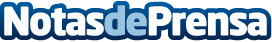 El 70% de las novias quiere perder peso para el día de la bodaEl “gran día” se convierte para el 70% de las novias en una lucha contra la báscula. Según un estudio de la Universidad Cornell (Estados Unidos), siete de cada diez mujeres quiere perder peso antes de la boda. Esto, unido a las mujeres que se ven superadas por la ansiedad y ven convertidos sus nervios en kilos de más, hace imprescindible prestar especial cuidado a la alimentación en los meses previos al enlace.Datos de contacto:Adelgar639 703 659Nota de prensa publicada en: https://www.notasdeprensa.es/el-70-de-las-novias-quiere-perder-peso-para-el-dia-de-la-boda Categorias: Nutrición Sociedad Celebraciones Universidades http://www.notasdeprensa.es